SRCS Scholarship Guidelines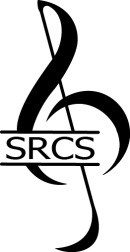 EligibilityYou are eligible if you are a high school senior, sing or play an instrument,live in Stafford, Fredericksburg, Spotsylvania or surrounding areas, are planning to attend college in the fall of 2020, andintend to continue to sing or play while you attend college.  You do NOT need to be a music major to qualify.ApplicationYou must submit a complete application.  This includes the application, photo, letter of recommendation and acknowledgement of guidelines.  You are responsible for the timely completion and submission of your application.  The application deadline is January 11, 2020. Completed applications must be postmarked no later than January 11, 2020, or must be delivered electronically by email no later than January 10, 2018.  There are no exceptions to this rule.  You may email your application to info@staffordchoral.org, or mail it to SRCS Scholarship Committee, Attn: Barb LeRoy, 6906 Xandu Ct. Fredericksburg 22407.   If you intend to mail your application, consider delivering your entry to the post office for a hand cancel to guarantee the postmark date.You may apply for one and more category, but may win only one.AuditionYou must audition to be considered for a scholarship.  Auditions will be on January 18, 2020.  In case of inclement weather, auditions will take place on January 25, 2020. You will be notified by email of your audition time.You may select any piece of music that best displays your talent. You’ll need 3-5 minutes of it for your audition.You are responsible to provide your own accompanist should you need one.  Please no CD tracks.You must bring an original and three copies of your audition piece with you to the audition.  Failure to do so will result in not being auditioned.  The copies will be returned to you following the audition.  Warm-up space will be available immediately prior to your audition. Pianos are available, if needed.Only the judges, accompanist, and you will be allowed in the audition room.WinnersIf chosen, you will be invited to perform at a future SRCS concert.  If chosen, you will allow us to publish your name and photograph as our competition winner.All candidates will receive an announcement of the winners.  Presentation will take place at an SRCS Concert and /or at the high school Senior Awards ceremony. There is a minimum score required to award the scholarship. If this score is not met, the committee will decide if the scholarship will be awarded and to whom.Tips and SuggestionsDress nicely and be on time. Memorize your piece. While not required, the judges can award bonus points for memorization. Regardless of whether you memorize your piece, we’re interested in your best performance.Contact the Scholarship Chairperson with any questions or concerns, info@staffordchoral.orgStatement of UnderstandingBy checking the box below and typing your name in the adjacent space, you confirm that you have read and understand the guidelines for the Stafford Regional Choral Society Scholarship program, and agree to abide by the requirements listed above for the applications, audition, and if selected as a winner, performance at a later date.  This completed form must accompany your application.Good Luck!